Groupes de maison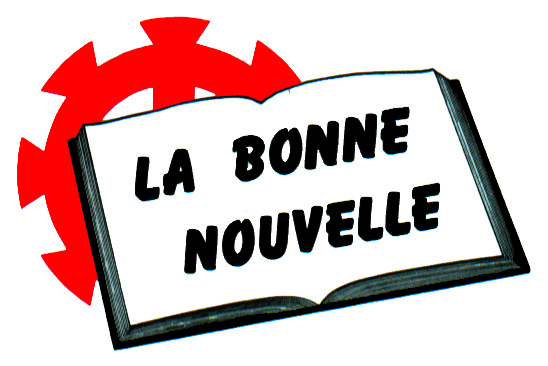 Semaine du mercredi 19 décembre 2018Matthieu, un évangile pour aujourd’hui (Soirée n°4)Il l’appela JésusLa Nativité – Jésus, le ChristMt 1-2 ; 16.13-28 ; 17.1-131. Comment fêtez-vous Noël ? Comment voyez-vous la célébration de Noël à l'église ?2. Qui est Jésus pour vous ? A Noël, on célèbre un petit enfant… quelle image gardons-nous de Jésus aujourd’hui, pour nous personnellement ? Comment comprendre que Jésus est parfaitement Dieu tout autant que parfaitement homme ?3. Quel est le Noël 2018 dont nous rêvons, pour nous (plus précisément que « la paix dans le monde ») ? De quel « cadeau » avons-nous envie de parler à notre Dieu ? Ou alors, en avance sur les « bonnes résolutions » du Nouvel An, à quoi voulons-nous nous engager en réponse au don de Dieu ?